«Утверждаю»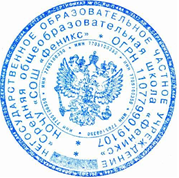 Директор НОЧУ «СОШ «Феникс»: 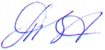 Зверева Т. И. /____________/«30» августа 2018 г. ПОЛОЖЕНИЕ 
о группе продленного дня (в рамках ФГОС НОО)6. Права и обязанности6.1. Права и обязанности работников ГПД и воспитанников определяются Уставом школы, правилами внутреннего распорядка, правилами поведения учащихся и настоящим Положением.6.2 Директор школы, его заместитель по УВР несет ответственность за создание необходимых условий для работы группы продленного дня и организацию в ней образовательного процесса, обеспечивает охрану жизни и здоровья воспитанников, организует горячее питание, отдых учащихся, утверждает режим работы группы, организует методическую работу воспитателей, осуществляет контроль за состоянием работы в ГПД.6.3 Воспитатель ГПД обязан:- организовывать учебно-воспитательный процесс в группе продленного дня с учётом специфики требований  ФГОС;-  создавать благоприятные условия для индивидуального развития и нравственного формирования личности учащихся с учётом специфики требований новых ФГОС;-планировать и организовывать учебно-воспитательный процесс во время занятий с учащимися ГПД с учётом специфики требований новых ФГОС;- проводить с детьми во внеурочное время внеклассные, внешкольные образовательно – воспитательные развивающие мероприятия;- организовать и контролировать самостоятельную работу учащихся по выполнению домашних заданий;- оказывать необходимую помощь в данной работе;-своевременно оформлять школьную документацию.6.4. Воспитатели ГПД несут ответственность за:- качество воспитательной работы с детьми во внеурочное время;- соблюдение установленного режима дня и правил внутреннего распорядка в школы;-  за жизнь, здоровье и благополучие вверенных ему воспитанников во время учебного процесса, а также во время проведения внешкольных мероприятий;- эффективное  использование    и    сохранность    материальных    ценностей    и оборудования, выделенных для работы с детьми.6.5.Родители воспитанников обязаны:- оказывать  помощь  педагогическим  работникам  в  воспитании  и  обучении воспитанников, обеспечивать единство педагогических требований к ним;- помогать в организации досуга воспитанников;-  принимать участие в подготовке школы к новому учебному году;- посещать родительские собрания;- своевременно забирать воспитанников из ГПД;-  следить за внешним видом своего ребенка -  воспитанника ГПД  (удобная одежда, второй комплект домашней обуви и т.д.);- своевременно вносить  оплату  за горячее питание детей, за гигиенические принадлежности (туалетная бумага, салфетки и т.д.);6.6.Воспитанники  обязаны:- соблюдать Устав школы, настоящее Положение;- бережно относится к школьному имуществу;- соблюдать правила поведения в ГПД;- выполнять требования работников школы по соблюдению правил внутреннего распорядка.6.7. Воспитанники  имеют право на:- получения дополнительного образования по выбору;- на   свободное   выражение   собственных   взглядов   и   убеждений,   уважение человеческого достоинства. 1. Общие положения.              1.1. Настоящее Положение устанавливает порядок комплектования и организацию деятельности группы продлённого дня в учреждении.Группа продлённого дня организуется в целях социальной защиты воспитанников и обеспечивает условия для проведения внеурочной деятельности с ними.1.2. Федеральный государственный образовательный стандарт начального общего образования предусматривает реализацию основной образовательной программы начального общего образования через урочную и внеурочную деятельность. Одной из моделей организации внеурочной деятельности обучающихся является работа групп продленного дня. Группа продленного дня (далее - ГПД) является моделью организации внеурочной деятельности школьников в рамках ФГОС НОО, создает благоприятные условия для повышения эффективности выполнения обучающимися домашних заданий, способствует личностному росту детей. Основные преимущества организации данной модели внеурочной деятельности: создание комплекса условий для успешной реализации образовательного процесса в течение всего дня, включая питание; сложившаяся практика финансирования ГПД. План мероприятий по организации образовательного процесса в группах продленного дня представлен в планах воспитателей и утверждается директором школы ежегодно.1.3. Настоящее Положение составлено в соответствии с Законом  «Об образовании в РФ» №273 – ФЗ от 29.12.2012г., Санитарными правилами (СанПиН 2.4.2.2821-10 "Санитарно-эпидемиологические требования к условиям и организации обучения в общеобразовательных учреждениях" вступает в силу 1 сентября 2011 г. Зарегистрировано в Минюсте РФ 3 марта 2011 г. Регистрационный N 19993), ФГОС НОО, Уставом НОЧУ «СОШ «Феникс».2. Цели и задачи ГПД2.1. Целью организации ГПД в школе является создание целостной системы, обеспечивающей оптимальные условия для учащихся в начальных классах в соответствии с их возрастными и индивидуальными особенностями, уровнем физического развития, состоянием соматического  здоровья.2.2.  Задачи ГПД :2.2.1. Организация пребывания воспитанников в общеобразовательном учреждении (ГПД) при отсутствии условий для своевременной организации самоподготовки в домашних условиях из – за занятости родителей;2.2.2.Организация занятий по самоподготовке младших школьников;2.2.3. Организация занятий, направленных на здоровьесбережение;2.2.4. Организация досуговой деятельности;2.2.5. Развитие интересов, способностей и творчества воспитанников, воспитание в них интереса к занятиям, пытливости и любознательности, инициативы и самостоятельности.3.    Порядок комплектования и организация деятельности.                  3.1.       Учреждение открывает группы продлённого дня по желанию родителей (законных представителей).                 3.2.      Зачисление в группы продлённого дня и отчисление осуществляются приказом директора учреждения по заявлению родителей (законных представителей).               3.3.     Учреждение организует  для обучающихся начальной школы группы продлённого дня с наполняемостью не менее 25 человек.                3.4.    Деятельность группы продлённого дня регламентируется планом работы воспитателя и режимом дня, которые утверждаются  директором школы.                3.5.    Недельная предельно допустимая нагрузка в группе продлённого дня  для обучающихся  не  более 30 часов.3.6.     Работа группы продлённого дня строится в соответствии с действующими требованиями Минздрава РФ по организации и режиму работы группы продлённого дня.3.7.  В группе продлённого дня продолжительность прогулки для воспитанников начальной школы составляет не менее 2 часов. Продолжительность самоподготовки определяется классом обучения:  во 2-3 классах - до 1,5 часа, в 4 классе - до 2 часов.3.8.   В группе продленного дня сочетается двигательная активность воспитанников на воздухе (прогулка, подвижные и спортивные игры, общественно- полезный труд) до начала самоподготовки и после неё.3.9.     В учреждении организуется  2-х разовое горячее питание (обед, полдник) для воспитанников групп продленного дня – за счет родительских средств. Оплата за питание складывается с учетом утвержденного Роспотребнадзором  меню, сложившихся цен на период работы ГПД.            4.  Организация образовательного процесса в группе продленного дня 4. 1. В режиме работы группы продленного дня указывается время для организации самоподготовки воспитанников (выполнение домашних заданий, самостоятельная, дополнительная, творческая работа по общеобразовательным программам), работы в кружках, секциях по интересам, отдыха, прогулок на свежем воздухе, экскурсий.Режим работы группы продленного дня, сочетающий обучение, труд и отдых, составляется с учетом пребывания воспитанников в общеобразовательном учреждении до 18.00 час.            4.2. Воспитанники группы продленного дня могут заниматься в музыкальных, художественных, спортивных и других учреждениях дополнительного образования детей, в различных кружках и секциях, организуемых на базе общеобразовательного учреждения, участвовать в конкурсах, смотрах, олимпиадах и других массовых мероприятиях для учащихся.4.3. По письменному заявлению родителей воспитатель группы продленного дня может отпускать воспитанника для посещения учебных занятий  дополнительного образования.4.4. Воспитанник ГПД может отсутствовать в группе  по болезни или по семейным обстоятельствам по заявлению родителей.  4. 4. При самоподготовке воспитанники могут использовать возможности читального зала школьной библиотеки.4.5.Учебная и справочная литература воспитанников может храниться в определенном месте для использования при самоподготовке.4.6.Во время самоподготовки педагогическими работниками могут быть организованы консультации по учебным предметам.4.7.Время, отведенное на самоподготовку, нельзя использовать на другие цели.4.8. Для работы группы продленного дня с учетом расписания учебных занятий в общеобразовательном учреждении могут быть использованы учебные кабинеты, физкультурный и актовые залы, читальный зал библиотеки и другие помещения. Порядок использования помещений и ответственность за сохранность учебного оборудования возлагаются на воспитателя или педагогического работника, ответственного за проведение учебного или досугового занятия с воспитанниками. 5. Работа воспитателя ГПД с родителями учащихся требует создания отдельного плана, в котором должны найти отражение основные направления деятельности специалиста:         анкетирование, тестирование, наблюдение, индивидуальные беседы с родителями воспитанников;         вовлечение родителей в участие в образовательном процессе ГПД и школы в целом;         анализ промежуточных и конечных результатов совместной деятельности педагогов и родителей воспитанников;         распространение опыта семейного воспитания посредством организации и проведения круглых столов, родительских конференций и т. п.Родители учащихся должны иметь возможность ознакомиться с планом работы ГПД.